Giải bài tập Unit 4 Writing tiếng Anh 6 sách Cánh Diều giúp các em học tốt Tiếng Anh 6.Giải bài tập Tiếng Anh 6 Unit 4 WritingWrite an email. Describe your family in 40-60 words.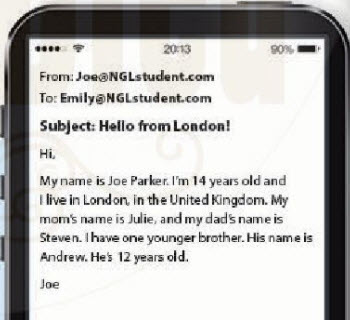 DịchGửi từ: Joe@NGLstudent.comTới: Emily@NGLstudent.comTiêu đề: Xin chào từ London!Xin chào,Tên tôi là Joe Parker. Tôi 14 tuổi và sống ở London, Vương quốc Anh. Tên mẹ tôi là Julie, và tên cha tôi là Steven. Tôi có một người em trai. Tên anh ấy là Andrew. Anh ấy 12 tuổi.Joe.AnswerFrom: minhlan@gmail.comTo: Peter@gmail.comSubject: Hello from Hanoi!Hi,My name is Tran Minh Lan. I'm 14 years old and I live in Ha Noi, in Vietnam. My mom's name is Thuy Minh, she is a and my dad's name is Duc Thien. I have one older brother. His name is Hoang Tuan. He's 17 years old.Lan.~/~Giải bài tập Tiếng Anh 6 Unit 4: This is my family - Writing sách Cánh Diều do Đọc tài liệu tổng hợp, hi vọng sẽ giúp các em học tốt môn Tiếng Anh 6 thật thú vị và dễ dàng.